COLEGIO EL NIÑO JESÚS	2020DEPARTAMENTO DE MATEMATICA REFORZAMIENTO 1º MEDIONOMBRE: 	CURSO: 	FECHA: 	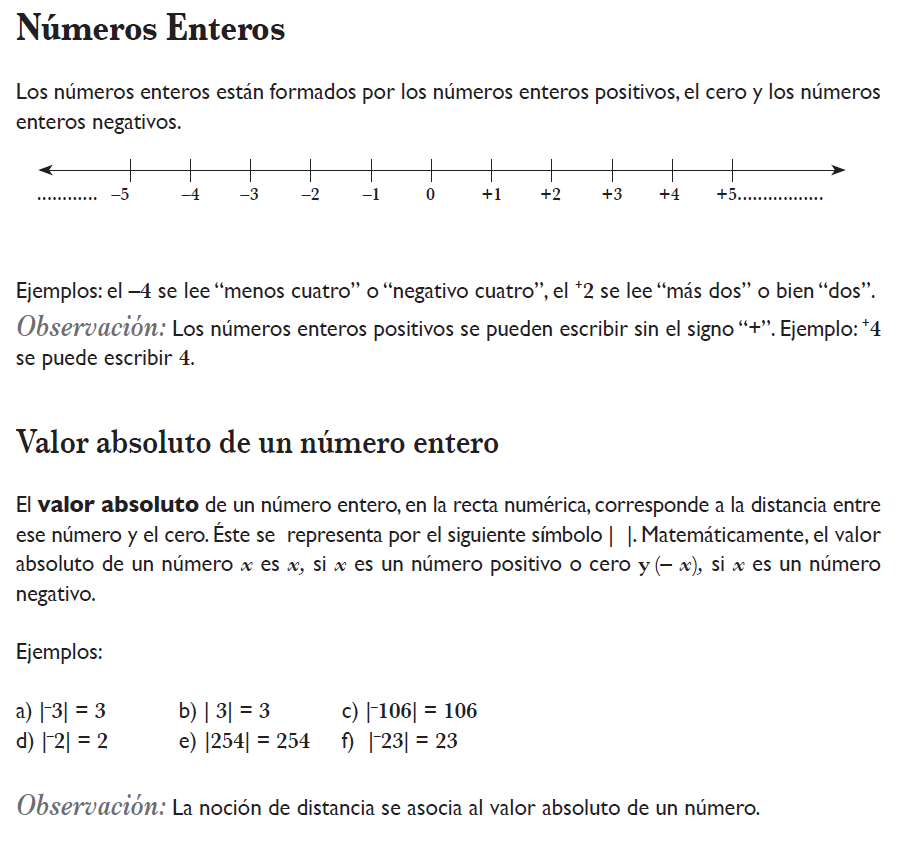 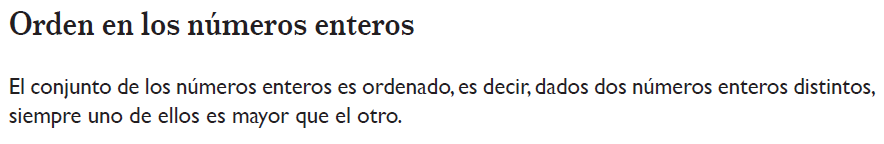 Mayor que y menor que:l)	Si un numero x es mayor que un número y, se escribe x > y.Si un numero x es menor que un número  y, se escribe	< y.Ejemplos: Observa el orden de menor a mayor de números enteros en los siguientes ítemsa) —7, —2, 5, 1:	—7 < —2 < 1 < 5	b) —8, |—5|, —2, |—2|:	—8 < —2 < |—2| <  |—5|Ejercicios PropuestosOrdena de menor a mayor los siguientes números enteros:a) {—3, —10, —1, —3}b) {—199, —200, —188, —201}c) {1, —1, 0, 2}d) {|—3|, —3, |—2|, —2}Competa con >, < o  =, según corresponda:3. Determina el número entero que le corresponde a: 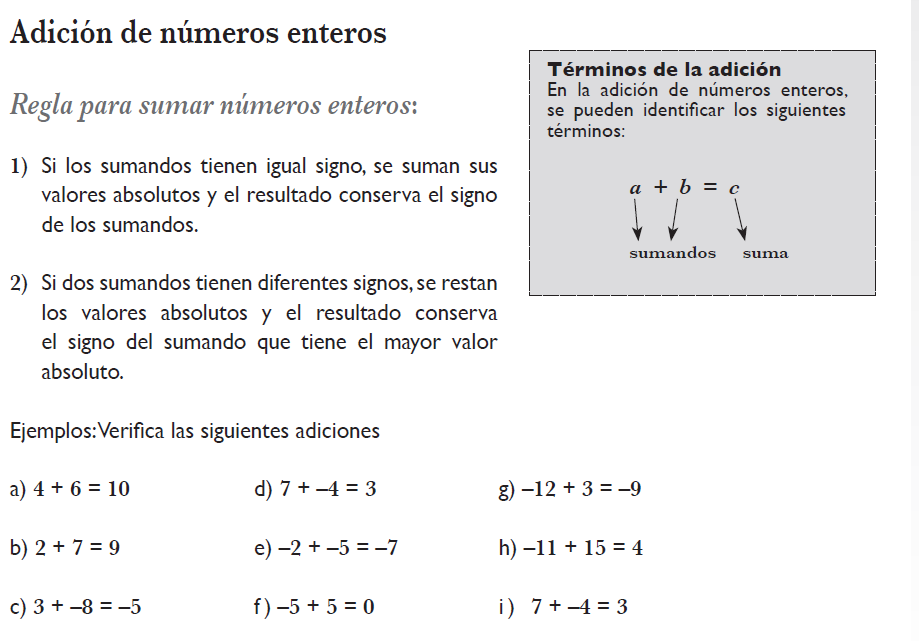 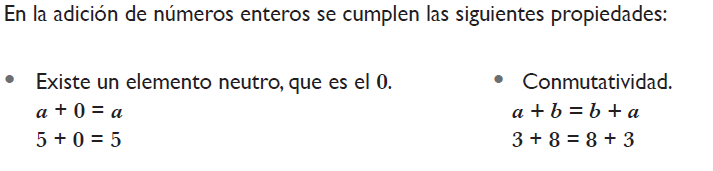 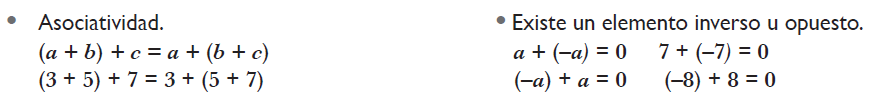 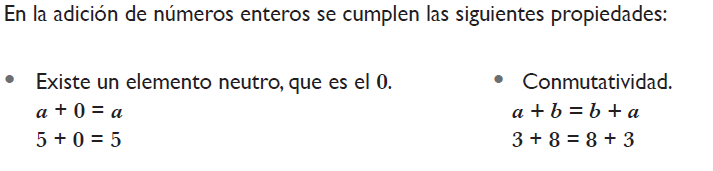 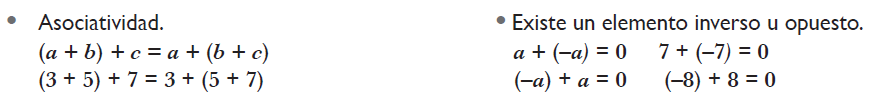 E jercicios1) (7)  9 	2) (3)  4 	3) (4)  6 	4) (1)  6 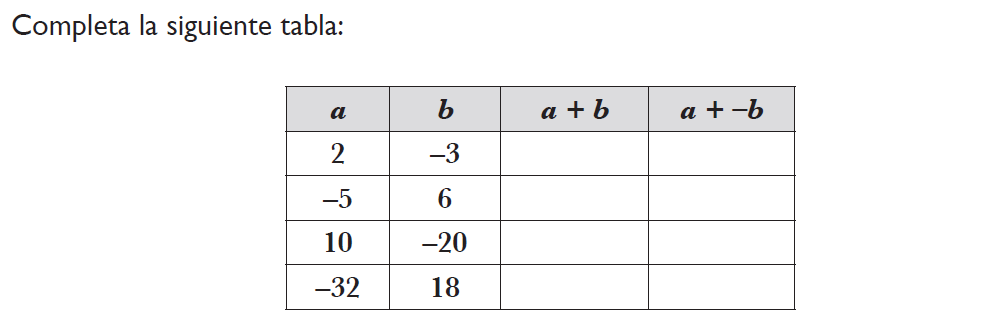 P roblemasResuelve los siguientes problemas:En una cámara de frío baja la temperatura a razón de 4° C por minuto. Si la temperatura que registra es de 18°C. ¿En cuántos minutos lograra los 10°C bajo cero?Una piscina tiene1.380 lt. de agua, si se vacía a razón de 230 lt por hora. ¿Cuántas horas demorará en vaciarse?Una cámara de frío se encuentra a -16°C. Si cada 5 minutos desciende 2°C. ¿Qué temperatura tendrá al cabo de 25 minutos?Un buceador está sumergido a -24 metros del nivel del mar y sube a una velocidad de 3 metros por minuto. ¿A qué profundidad estará al cabo de 5 minutos?Un comerciante debe 24 millones de pesos y decide pagar la deuda en cuatro meses.¿Con qué número expresarías la deuda?Calcula utilizando números enteros cuántos pesos pagará cada mes¿Cuál es el número que sumado con -18 da 5?Augusto, emperador romano, nació en el año 63 a.C. y murió en el 14 d.C. ¿Cuántos años vivió?¿Qué diferencia de temperatura soporta una persona que pasa de la cámara de conservación de las verduras, que se encuentra a 4ºC, a la del pescado congelado, que está a −18ºC?a)	-3-5b)   -1010c)     2-1d)    0-15) -4 + -4=6) - 14 + -4=7) -4 + -12=8) -10 + -4=9) -10 + 6 =10) 8 + 1 =11) 5 + - 4 =58) 7 + - 3 =